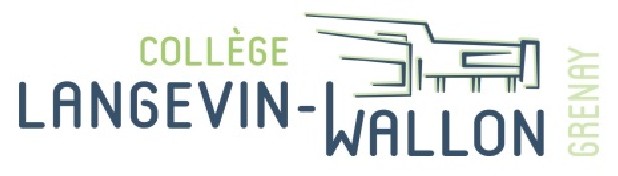 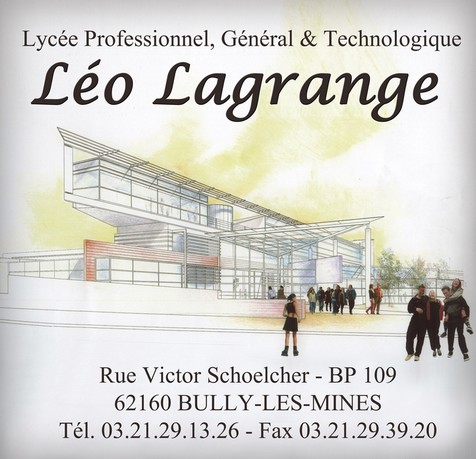 Collège LANGEVIN-WALLON - 62160 GRENAYATTESTATION SUR L’HONNEURJe soussigné, ............................................................... agissant en qualité de .......................................  de  ...................................., dont le siège social est situé .....................................................................................................................Immatriculée sous le n° ...........................................................................................,Déclare sur l’honneur qu’il n’entre dans aucun des cas mentionnés aux articles 45 et 48 de l’ordonnance n° 2015-899 du 23 juillet 2015  et notamment qu’il est en règle au regard des articles L.5212-1 à L.5212-11 du Code du Travail concernant l’emploi des travailleurs handicapés. 						Cachet, Date et Signature 